WYDZIAŁ INŻYNIERII ŚRODOWISKAPOLITECHNIKA WROCŁAWSKATYTUŁ PRACY DYPLOMOWEJIMIĘ I NAZWISKO AUTORAPROMOTOR:IMIĘ I NAZWISKO PROMOTORAWROCŁAW, 2021 rWykaz skrótów i symboliƞ – lepkość, kg∙m-1∙s-1ρ – gęstość, kg∙m-3Wprowadzenie – tytuł rozdziału 1Treść rozdziału. Treść rozdziału. Treść rozdziału. Treść rozdziału. Treść rozdziału. Treść rozdziału. Treść rozdziału. Treść rozdziału. Treść rozdziału. Treść rozdziału. Treść rozdziału. Treść rozdziału. Treść rozdziału. Treść rozdziału. Treść rozdziału. Treść rozdziału. Treść rozdziału. Tytuł podrozdziałuTreść rozdziału. Treść rozdziału. Treść rozdziału. Treść rozdziału. Treść rozdziału. Treść rozdziału. Treść rozdziału. Treść rozdziału. Treść rozdziału. Treść rozdziału. Treść rozdziału. Treść rozdziału. Treść rozdziału. Treść rozdziału. Treść rozdziału. Treść rozdziału. Treść rozdziału. Numery cytowania zapisujemy w nawiasach kwadratowych [1].Tytuł podrozdziałuTreść rozdziału. Treść rozdziału. Treść rozdziału. Treść rozdziału. Treść rozdziału. Treść rozdziału. Treść rozdziału. Treść rozdziału. Treść rozdziału. Treść rozdziału. Treść rozdziału. Treść rozdziału. Treść rozdziału. Treść rozdziału. Treść rozdziału. Treść rozdziału. Treść rozdziału. Tabele Tabela 1. Tytuł tabeliIlustracje 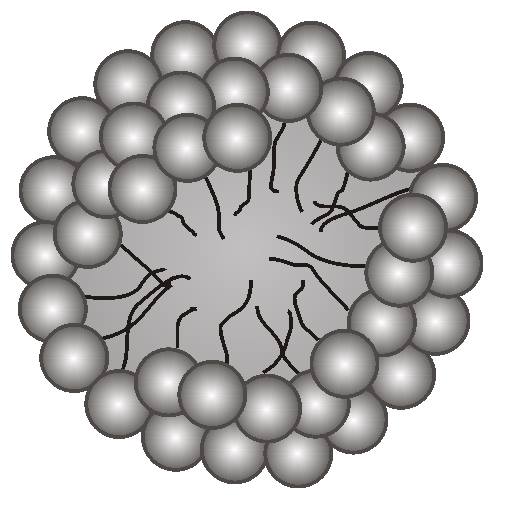 Rysunek 1. Tytuł rysunkuTytuł podrozdziałuTreść rozdziału. Treść rozdziału. Treść rozdziału. Treść rozdziału. Treść rozdziału. Treść rozdziału. Treść rozdziału. Treść rozdziału. Treść rozdziału. Treść rozdziału. Treść rozdziału. Treść rozdziału. Treść rozdziału. Treść rozdziału. Treść rozdziału. Treść rozdziału. Treść rozdziału. Wzory matematyczne:	(1)gdzie:x – oznaczenie;a – oznaczenie;b – oznaczenie;c – oznaczenie.Treść rozdziału. Treść rozdziału. Treść rozdziału. Treść rozdziału. Treść rozdziału. Treść rozdziału. Treść rozdziału. Treść rozdziału. Treść rozdziału. Treść rozdziału. Treść rozdziału. Treść rozdziału. Treść rozdziału. Treść rozdziału. Treść rozdziału. Treść rozdziału. Treść rozdziału. Cel i zakres pracyTreść rozdziału. Treść rozdziału. Treść rozdziału. Treść rozdziału. Treść rozdziału. Treść rozdziału. Treść rozdziału. Treść rozdziału. Treść rozdziału. Treść rozdziału. Treść rozdziału. Treść rozdziału. Treść rozdziału. Treść rozdziału. Treść rozdziału. Treść rozdziału. Treść rozdziału. Tytuł podrozdziałuTreść rozdziału. Treść rozdziału. Treść rozdziału. Treść rozdziału. Treść rozdziału. Treść rozdziału. Treść rozdziału. Treść rozdziału. Treść rozdziału. Treść rozdziału. Treść rozdziału. Treść rozdziału. Treść rozdziału. Treść rozdziału. Treść rozdziału. Treść rozdziału. Treść rozdziału. Tytuł podrozdziałuTreść rozdziału. Treść rozdziału. Treść rozdziału. Treść rozdziału. Treść rozdziału. Treść rozdziału. Treść rozdziału. Treść rozdziału. Treść rozdziału. Treść rozdziału. Treść rozdziału. Treść rozdziału. Treść rozdziału. Treść rozdziału. Treść rozdziału. Treść rozdziału. Treść rozdziału. Tytuł rozdziału 3Treść rozdziału. Treść rozdziału. Treść rozdziału. Treść rozdziału. Treść rozdziału. Treść rozdziału. Treść rozdziału. Treść rozdziału. Treść rozdziału. Treść rozdziału. Treść rozdziału. Treść rozdziału. Treść rozdziału. Treść rozdziału. Treść rozdziału. Treść rozdziału. Treść rozdziału. Tytuł podrozdziałuTreść rozdziału. Treść rozdziału. Treść rozdziału. Treść rozdziału. Treść rozdziału. Treść rozdziału. Treść rozdziału. Treść rozdziału. Treść rozdziału. Treść rozdziału. Treść rozdziału. Treść rozdziału. Treść rozdziału. Treść rozdziału. Treść rozdziału. Treść rozdziału. Treść rozdziału. Tytuł podrozdziałuTreść rozdziału. Treść rozdziału. Treść rozdziału. Treść rozdziału. Treść rozdziału. Treść rozdziału. Treść rozdziału. Treść rozdziału. Treść rozdziału. Treść rozdziału. Treść rozdziału. Treść rozdziału. Treść rozdziału. Treść rozdziału. Treść rozdziału. Treść rozdziału. Treść rozdziału. Spis tabelTabela 1. Tytuł tabeli	1Spis rysunkówRysunek 1. Tytuł rysunku	1Literatura[1] BRANDT A.M., Zastosowanie doświadczalnej mechaniki zniszczenia do kompozytów o matrycach cementowych, [w:] Mechanika kompozytów betonopodobnych, pod red. A.M. Brandta, Ossolineum, Wrocław 1983, 449–501.[2] NOWACKI W., Plasticity of polycrystal, PWN, Warszawa 1987, 687–704. [3] LIU T.-C., LI R.-K., A new ART-counterpropagation neural network for solving a forecasting problem, Expert Systems with Applications, 2005, Vol. 28, No. 2, 21–27.[4] https://wis.pwr.edu.pl/ [data dostępu: 05.05.2021]Nagłówek12...I–1ITreść1398760...265176Treśćg(1)g(2)...g(I–1)g(I)